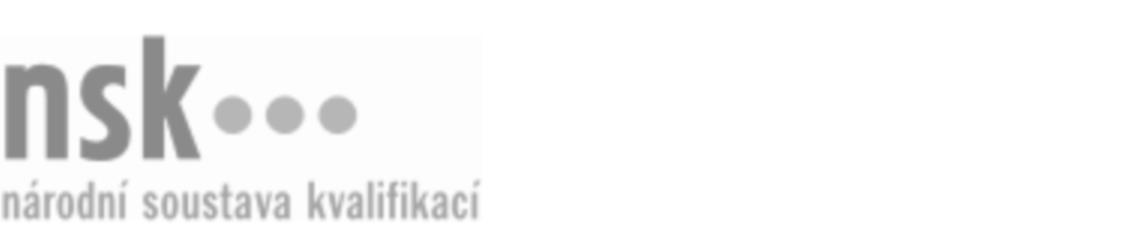 Další informaceDalší informaceDalší informaceDalší informaceDalší informaceDalší informaceFotograf/fotografka architektury a krajiny (kód: 34-039-M) Fotograf/fotografka architektury a krajiny (kód: 34-039-M) Fotograf/fotografka architektury a krajiny (kód: 34-039-M) Fotograf/fotografka architektury a krajiny (kód: 34-039-M) Fotograf/fotografka architektury a krajiny (kód: 34-039-M) Fotograf/fotografka architektury a krajiny (kód: 34-039-M) Fotograf/fotografka architektury a krajiny (kód: 34-039-M) Autorizující orgán:Autorizující orgán:Ministerstvo školství, mládeže a tělovýchovyMinisterstvo školství, mládeže a tělovýchovyMinisterstvo školství, mládeže a tělovýchovyMinisterstvo školství, mládeže a tělovýchovyMinisterstvo školství, mládeže a tělovýchovyMinisterstvo školství, mládeže a tělovýchovyMinisterstvo školství, mládeže a tělovýchovyMinisterstvo školství, mládeže a tělovýchovyMinisterstvo školství, mládeže a tělovýchovyMinisterstvo školství, mládeže a tělovýchovySkupina oborů:Skupina oborů:Polygrafie, zpracování papíru, filmu a fotografie (kód: 34)Polygrafie, zpracování papíru, filmu a fotografie (kód: 34)Polygrafie, zpracování papíru, filmu a fotografie (kód: 34)Polygrafie, zpracování papíru, filmu a fotografie (kód: 34)Polygrafie, zpracování papíru, filmu a fotografie (kód: 34)Povolání:Povolání:FotografFotografFotografFotografFotografFotografFotografFotografFotografFotografKvalifikační úroveň NSK - EQF:Kvalifikační úroveň NSK - EQF:44444Platnost standarduPlatnost standarduPlatnost standarduPlatnost standarduPlatnost standarduPlatnost standarduPlatnost standarduStandard je platný od: 22.08.2023Standard je platný od: 22.08.2023Standard je platný od: 22.08.2023Standard je platný od: 22.08.2023Standard je platný od: 22.08.2023Standard je platný od: 22.08.2023Standard je platný od: 22.08.2023Fotograf/fotografka architektury a krajiny,  29.03.2024 3:06:02Fotograf/fotografka architektury a krajiny,  29.03.2024 3:06:02Fotograf/fotografka architektury a krajiny,  29.03.2024 3:06:02Fotograf/fotografka architektury a krajiny,  29.03.2024 3:06:02Fotograf/fotografka architektury a krajiny,  29.03.2024 3:06:02Strana 1 z 2Další informaceDalší informaceDalší informaceDalší informaceDalší informaceDalší informaceDalší informaceDalší informaceDalší informaceDalší informaceDalší informaceDalší informaceDalší informaceObory vzděláníObory vzděláníObory vzděláníObory vzděláníObory vzděláníObory vzděláníObory vzděláníK maturitní zkoušce z oboru vzdělání Fotograf (kód: 34-56-L/01) lze být připuštěn po předložení osvědčení o získání některé z uvedených skupin profesních kvalifikací:K maturitní zkoušce z oboru vzdělání Fotograf (kód: 34-56-L/01) lze být připuštěn po předložení osvědčení o získání některé z uvedených skupin profesních kvalifikací:K maturitní zkoušce z oboru vzdělání Fotograf (kód: 34-56-L/01) lze být připuštěn po předložení osvědčení o získání některé z uvedených skupin profesních kvalifikací:K maturitní zkoušce z oboru vzdělání Fotograf (kód: 34-56-L/01) lze být připuštěn po předložení osvědčení o získání některé z uvedených skupin profesních kvalifikací:K maturitní zkoušce z oboru vzdělání Fotograf (kód: 34-56-L/01) lze být připuštěn po předložení osvědčení o získání některé z uvedených skupin profesních kvalifikací:K maturitní zkoušce z oboru vzdělání Fotograf (kód: 34-56-L/01) lze být připuštěn po předložení osvědčení o získání některé z uvedených skupin profesních kvalifikací:K maturitní zkoušce z oboru vzdělání Fotograf (kód: 34-56-L/01) lze být připuštěn po předložení osvědčení o získání některé z uvedených skupin profesních kvalifikací: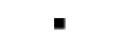 Fotograf/fotografka architektury a krajiny (kód: 34-039-M)Fotograf/fotografka architektury a krajiny (kód: 34-039-M)Fotograf/fotografka architektury a krajiny (kód: 34-039-M)Fotograf/fotografka architektury a krajiny (kód: 34-039-M)Fotograf/fotografka architektury a krajiny (kód: 34-039-M)Fotograf/fotografka architektury a krajiny (kód: 34-039-M)Fotograf/fotografka architektury a krajiny (kód: 34-039-M)Fotograf/fotografka architektury a krajiny (kód: 34-039-M)Fotograf/fotografka architektury a krajiny (kód: 34-039-M)Fotograf/fotografka architektury a krajiny (kód: 34-039-M)Fotograf/fotografka architektury a krajiny (kód: 34-039-M)Fotograf/fotografka architektury a krajiny (kód: 34-039-M)Laborant/laborantka pro analogovou a digitální fotografii (kód: 34-046-M)Laborant/laborantka pro analogovou a digitální fotografii (kód: 34-046-M)Laborant/laborantka pro analogovou a digitální fotografii (kód: 34-046-M)Laborant/laborantka pro analogovou a digitální fotografii (kód: 34-046-M)Laborant/laborantka pro analogovou a digitální fotografii (kód: 34-046-M)Laborant/laborantka pro analogovou a digitální fotografii (kód: 34-046-M)Portrétní a módní fotograf/fotografka (kód: 34-038-M)Portrétní a módní fotograf/fotografka (kód: 34-038-M)Portrétní a módní fotograf/fotografka (kód: 34-038-M)Portrétní a módní fotograf/fotografka (kód: 34-038-M)Portrétní a módní fotograf/fotografka (kód: 34-038-M)Portrétní a módní fotograf/fotografka (kód: 34-038-M)Reklamní a produktový fotograf / reklamní a produktová fotografka (kód: 34-031-M)Reklamní a produktový fotograf / reklamní a produktová fotografka (kód: 34-031-M)Reklamní a produktový fotograf / reklamní a produktová fotografka (kód: 34-031-M)Reklamní a produktový fotograf / reklamní a produktová fotografka (kód: 34-031-M)Reklamní a produktový fotograf / reklamní a produktová fotografka (kód: 34-031-M)Reklamní a produktový fotograf / reklamní a produktová fotografka (kód: 34-031-M)Reportážní a dokumentární fotograf/fotografka (kód: 34-047-M)Reportážní a dokumentární fotograf/fotografka (kód: 34-047-M)Reportážní a dokumentární fotograf/fotografka (kód: 34-047-M)Reportážní a dokumentární fotograf/fotografka (kód: 34-047-M)Reportážní a dokumentární fotograf/fotografka (kód: 34-047-M)Reportážní a dokumentární fotograf/fotografka (kód: 34-047-M)Úplné profesní kvalifikaceÚplné profesní kvalifikaceÚplné profesní kvalifikaceÚplné profesní kvalifikaceÚplné profesní kvalifikaceÚplné profesní kvalifikaceÚplné profesní kvalifikaceÚplnou profesní kvalifikaci Fotograf (kód: 34-99-M/02) lze prokázat předložením osvědčení o získání některé z uvedených skupin profesních kvalifikací:Úplnou profesní kvalifikaci Fotograf (kód: 34-99-M/02) lze prokázat předložením osvědčení o získání některé z uvedených skupin profesních kvalifikací:Úplnou profesní kvalifikaci Fotograf (kód: 34-99-M/02) lze prokázat předložením osvědčení o získání některé z uvedených skupin profesních kvalifikací:Úplnou profesní kvalifikaci Fotograf (kód: 34-99-M/02) lze prokázat předložením osvědčení o získání některé z uvedených skupin profesních kvalifikací:Úplnou profesní kvalifikaci Fotograf (kód: 34-99-M/02) lze prokázat předložením osvědčení o získání některé z uvedených skupin profesních kvalifikací:Úplnou profesní kvalifikaci Fotograf (kód: 34-99-M/02) lze prokázat předložením osvědčení o získání některé z uvedených skupin profesních kvalifikací:Úplnou profesní kvalifikaci Fotograf (kód: 34-99-M/02) lze prokázat předložením osvědčení o získání některé z uvedených skupin profesních kvalifikací:Fotograf/fotografka architektury a krajiny (kód: 34-039-M)Fotograf/fotografka architektury a krajiny (kód: 34-039-M)Fotograf/fotografka architektury a krajiny (kód: 34-039-M)Fotograf/fotografka architektury a krajiny (kód: 34-039-M)Fotograf/fotografka architektury a krajiny (kód: 34-039-M)Fotograf/fotografka architektury a krajiny (kód: 34-039-M)Fotograf/fotografka architektury a krajiny (kód: 34-039-M)Fotograf/fotografka architektury a krajiny (kód: 34-039-M)Fotograf/fotografka architektury a krajiny (kód: 34-039-M)Fotograf/fotografka architektury a krajiny (kód: 34-039-M)Fotograf/fotografka architektury a krajiny (kód: 34-039-M)Fotograf/fotografka architektury a krajiny (kód: 34-039-M)Laborant/laborantka pro analogovou a digitální fotografii (kód: 34-046-M)Laborant/laborantka pro analogovou a digitální fotografii (kód: 34-046-M)Laborant/laborantka pro analogovou a digitální fotografii (kód: 34-046-M)Laborant/laborantka pro analogovou a digitální fotografii (kód: 34-046-M)Laborant/laborantka pro analogovou a digitální fotografii (kód: 34-046-M)Laborant/laborantka pro analogovou a digitální fotografii (kód: 34-046-M)Portrétní a módní fotograf/fotografka (kód: 34-038-M)Portrétní a módní fotograf/fotografka (kód: 34-038-M)Portrétní a módní fotograf/fotografka (kód: 34-038-M)Portrétní a módní fotograf/fotografka (kód: 34-038-M)Portrétní a módní fotograf/fotografka (kód: 34-038-M)Portrétní a módní fotograf/fotografka (kód: 34-038-M)Reklamní a produktový fotograf / reklamní a produktová fotografka (kód: 34-031-M)Reklamní a produktový fotograf / reklamní a produktová fotografka (kód: 34-031-M)Reklamní a produktový fotograf / reklamní a produktová fotografka (kód: 34-031-M)Reklamní a produktový fotograf / reklamní a produktová fotografka (kód: 34-031-M)Reklamní a produktový fotograf / reklamní a produktová fotografka (kód: 34-031-M)Reklamní a produktový fotograf / reklamní a produktová fotografka (kód: 34-031-M)Reportážní a dokumentární fotograf/fotografka (kód: 34-047-M)Reportážní a dokumentární fotograf/fotografka (kód: 34-047-M)Reportážní a dokumentární fotograf/fotografka (kód: 34-047-M)Reportážní a dokumentární fotograf/fotografka (kód: 34-047-M)Reportážní a dokumentární fotograf/fotografka (kód: 34-047-M)Reportážní a dokumentární fotograf/fotografka (kód: 34-047-M)Fotograf/fotografka architektury a krajiny,  29.03.2024 3:06:02Fotograf/fotografka architektury a krajiny,  29.03.2024 3:06:02Fotograf/fotografka architektury a krajiny,  29.03.2024 3:06:02Fotograf/fotografka architektury a krajiny,  29.03.2024 3:06:02Fotograf/fotografka architektury a krajiny,  29.03.2024 3:06:02Strana 2 z 2